Appendix A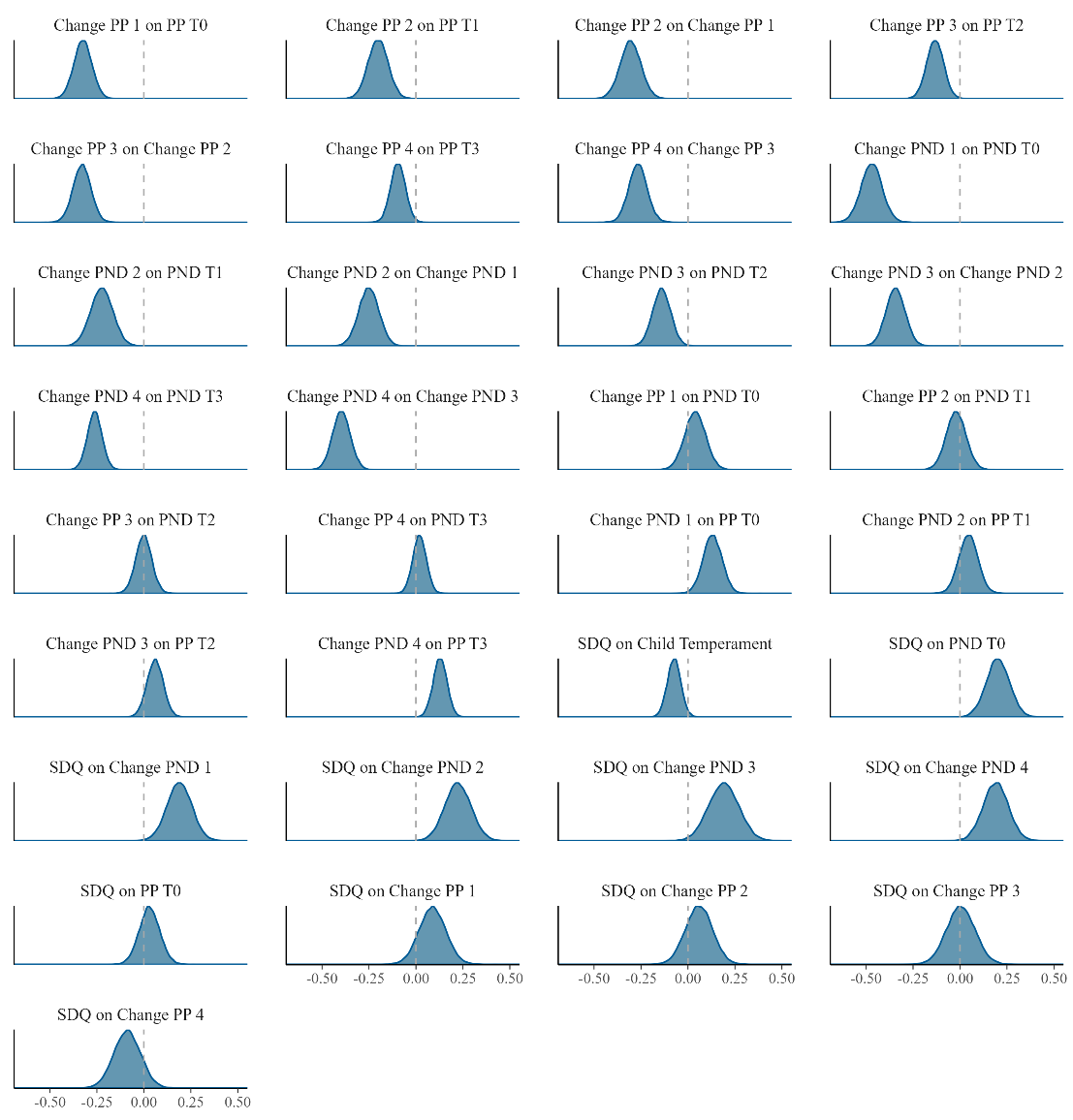 Figure A1. Posterior distributions of unstandardized regression weights. PP = Partnership problems. PND = Perinatal Depressive Symptoms. SDQ = Child Adjustment Difficulties. Change = Latent Change Scores. Dashed lines indicate zero. Y-axis is free for each sub-plot. 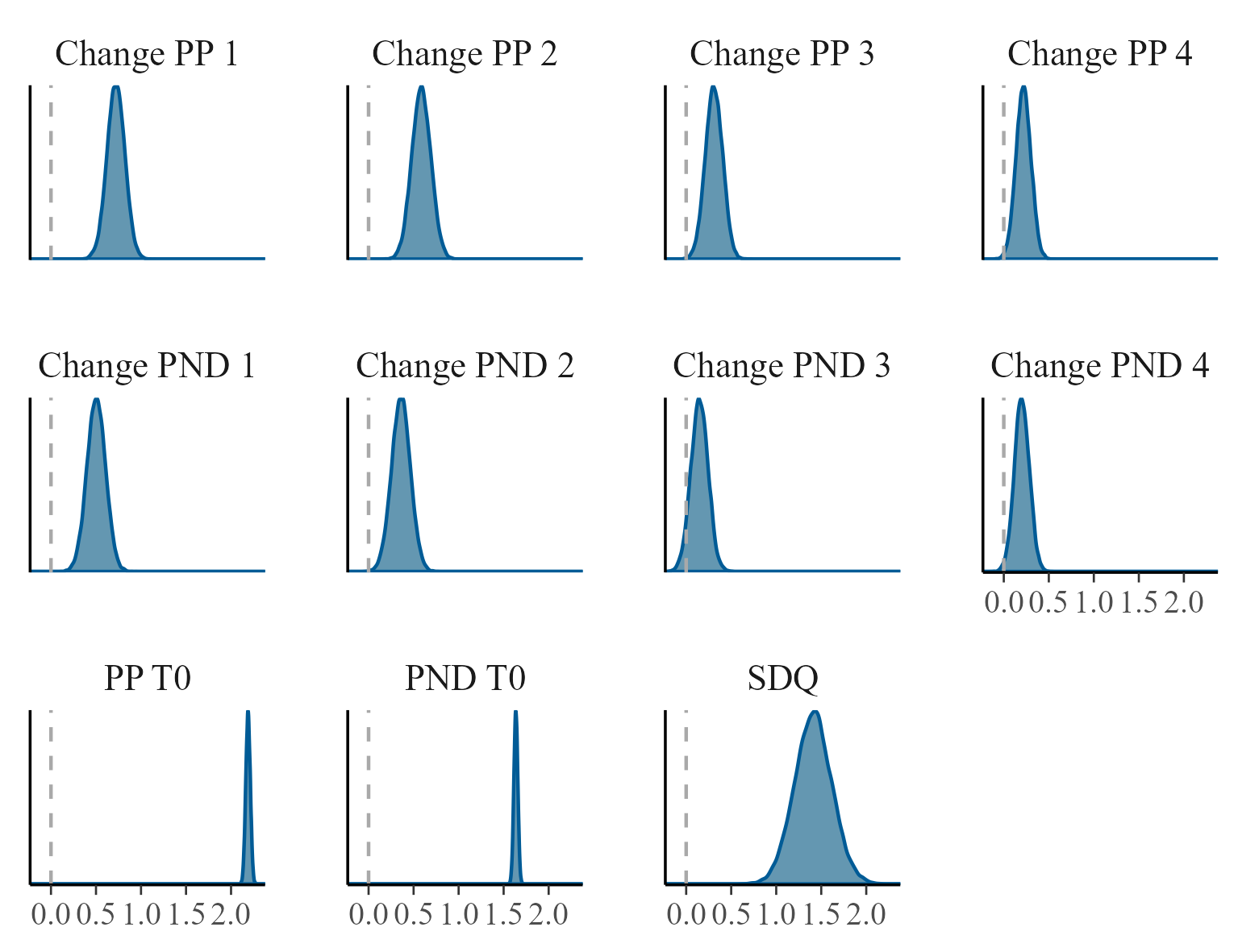 Figure A2. Posterior distributions of intercepts. PP = Partnership problems. PND = Perinatal Depressive Symptoms. SDQ = Child Adjustment Difficulties. Change = Latent Change Scores. Dashed lines indicate zero. Y-axis is free for each sub-plot.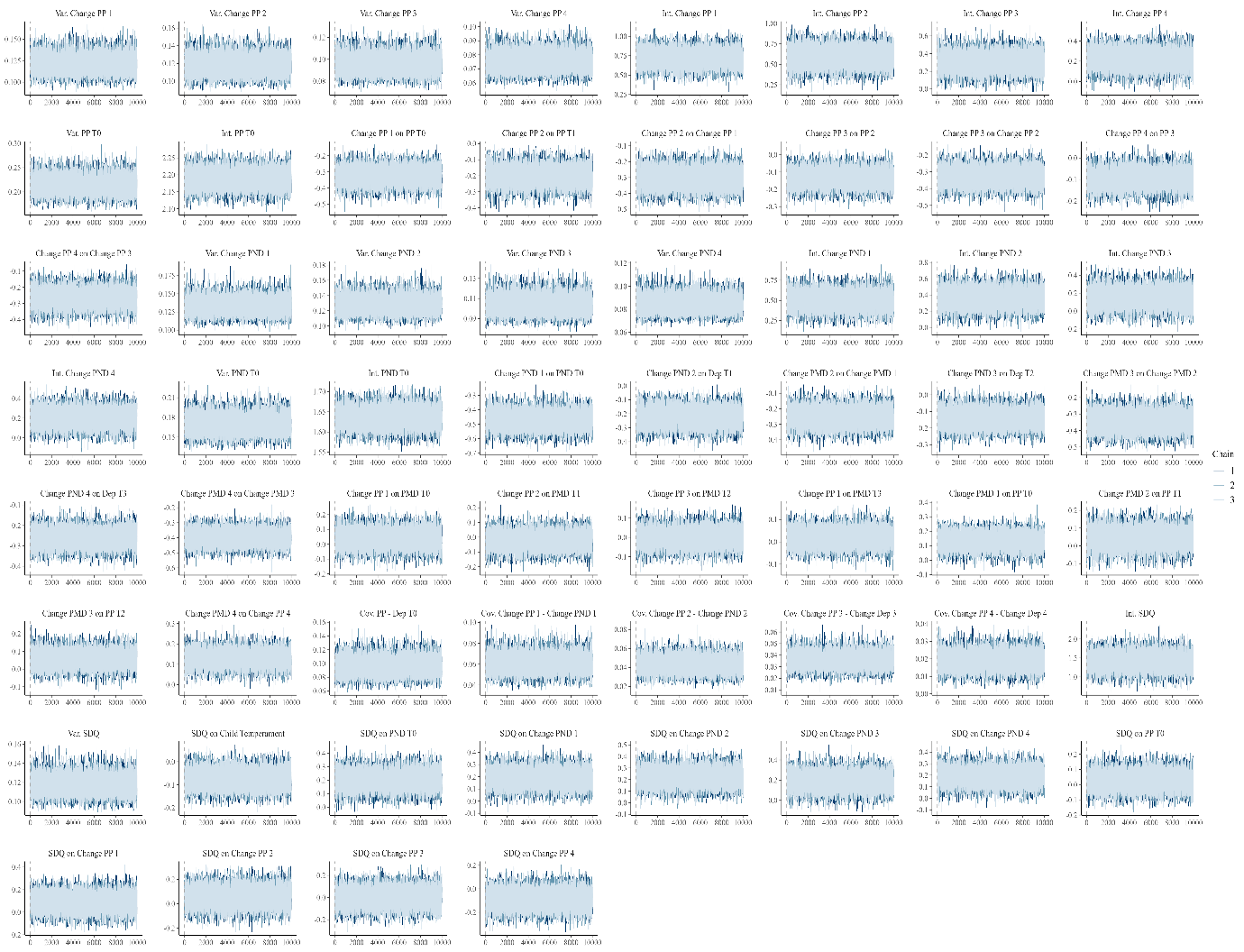 Figure A3. Trace plots of the MCMC chains for all model parameters. PP = Partnership problems. PND = Perinatal Depressive Symptoms. SDQ = Child Adjustment Difficulties. Change = Latent Change Scores.Table A4Partnership Trajectories over the study periodNote. n = 346 due to 8 (2.3%) participants with missing values Table A5Bayesian t-test for mean differences between dropouts and participants at T0Note. Total sample of dropouts n = 165, PND = Perinatal Depressive Symptoms.Partnership Trajectoriesn (%)Same partner over the study period306 (86.4)New partner during the study period (after separation or being single) 31 (8.8)Separation during the study period, no new partner 6 (1.7)Without partner over the study period3 (0.8)Means (n)Means (n)Lower CIUpper CIDropoutsParticipantsPND 1.61 (155)1. 64 (354)-0.05310.1132Partnership problems2.14 (146)2.18 (332)-0.04300.1381